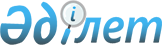 Об установлении ограничительных мероприятий
					
			Утративший силу
			
			
		
					Решение акима поселка Шалхия Жанакорганского района Кызылординской области от 4 декабря 2017 года № 59. Зарегистрировано Департаментом юстиции Кызылординской области 14 декабря 2017 года № 6076. Утратило силу решением акима поселка Шалхия Жанакорганского района Кызылординской области от 28 ноября 2018 года № 120.
      Сноска. Утратило силу решением акима поселка Шалхия Жанакорганского района Кызылординской области от 28.11.2018 № 120 (вводится в действие со дня первого официального опубликования).
      В соответствии с подпунком 7 статьи 10-1 Закона Республики Казахстан от 10 июля 2002 года "О ветеринарии" и на основании представления главного государственного ветеринарно-санитарного инспектора государственного учреждения "Жанакорганская районная территориальная инспекция комитета ветеринарного контроля и надзора министерства сельского хозяйства Республика Казахстан" от 02 ноября 2017 года № 572 аким поселка Шалхия РЕШИЛ:
      1. Установить ограничительные мероприятия в центре поселка Шалхия Жанакорганского района, Кызылординской области, в связи с выявлением заболевания бруцеллез среди мелкого скота. 
      2. Контроль за исполнением настоящего решения оставляю за собой. 
      3. Настоящее решение вводится в действие со дня первого официального опубликования.
					© 2012. РГП на ПХВ «Институт законодательства и правовой информации Республики Казахстан» Министерства юстиции Республики Казахстан
				
      Аким поселка

Шалхия
